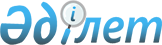 О дополнительном регламентировании порядка проведения мирных собраний, митингов, шествий, пикетов и демонстраций в Каргалинском районе
					
			Утративший силу
			
			
		
					Решение Каргалинского районного маслихата Актюбинской области от 30 апреля 2013 года № 114. Зарегистрировано Департаментом юстиции Актюбинской области 15 мая 2013 года № 3587. Утратило силу решением маслихата Каргалинского района Актюбинской области от 10 июня 2016 года № 35      Сноска. Утратило силу решением маслихата Каргалинского района Актюбинской области от 10.06.2016 № 35.

      В соответствии со статьей 6 Закона Республики Казахстан от 23 января 2001 года "О местном государственном управлении и самоуправлении в Республике Казахстан", статьей 10 Закона Республики Казахстан от 17 марта 1995 года "О порядке организации и проведения мирных собраний, митингов, шествий, пикетов и демонстраций в Республике Казахстан", в целях дополнительного регламентирования порядка проведения мирных собраний, митингов, шествий, пикетов и демонстраций Каргалинский районный маслихат РЕШИЛ:

       Определить места для проведения мирных собраний, митингов, шествий, пикетов и демонстраций на территории Каргалинского района согласно приложению.

       Настоящее решение вводится в действие по истечении десяти календарных дней со дня его первого официального опубликования.

 Места для проведения мирных собраний,митингов,шествий,пикетов и демонстраций на территории Каргалинского района      Сноска. Приложение 1 - в редакции решения маслихата Каргалинского района Актюбинской области от 20.03.2015 № 284 (вводится в действие по истечении десяти календарных дней после дня его первого официального опубликования).


					© 2012. РГП на ПХВ «Институт законодательства и правовой информации Республики Казахстан» Министерства юстиции Республики Казахстан
				
      Председатель сессии

Секретарь районного

      районного маслихата

маслихата

      А. Утегенов

Х. Жылкыбеков
Приложение к решению 
Каргалинского районного маслихата
№ 114 от 30 апреля 2013 года №

п/п

Наименования 

Место проведения мирных собраний,митингов,шествий,пикетов и демонстраций

1.

Бадамшинский сельский округ

Площадь,перед зданием районного дома культуры,расположенного по улице Д.Кунаева в селе Бадамша

2

Алимбетовский сельский округ

Площадь,перед зданием районного дома культуры,расположенного по улице Д.Кунаева в селе Бадамша

3

Ащылысайский сельский округ

Площадь,перед зданием районного дома культуры,расположенного по улице Д.Кунаева в селе Бадамша

4

Велиховский

сельский округ

Площадь,перед зданием районного дома культуры,расположенного по улице Д.Кунаева в селе Бадамша

5

Желтауский

сельский округ

Площадь,перед зданием районного дома культуры,расположенного по улице Д.Кунаева в селе Бадамша

6

Кемпирсайский сельский округ

Площадь,перед зданием районного дома культуры,расположенного по улице Д.Кунаева в селе Бадамша

7

Кос-Истекский сельский округ

Площадь,перед зданием районного дома культуры,расположенного по улице Д.Кунаева в селе Бадамша

8

Степной

сельский округ

Площадь,перед зданием районного дома культуры,расположенного по улице Д.Кунаева в селе Бадамша

